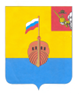 РЕВИЗИОННАЯ КОМИССИЯ ВЫТЕГОРСКОГО МУНИЦИПАЛЬНОГО РАЙОНА162900, Вологодская область, г. Вытегра, пр. Ленина, д.68тел. (81746) 2-22-03 факс (81746) ______,       e-mail: revkom@vytegra-adm.ruЗАКЛЮЧЕНИЕпо результатам финансово – экономической экспертизы проекта постановления администрации сельского поселения Андомское «Об утверждении муниципальной программы «Развитие культуры сельского поселения Андомское на 2021 – 2023 годы»21.10.2020 г.                                                                                 г. Вытегра          Заключение Ревизионной комиссии Вытегорского муниципального района на проект постановления администрации сельского поселения Андомское подготовлено в соответствии с требованиями Бюджетного кодекса Российской Федерации, Положения о Ревизионной комиссии Вытегорского муниципального района. 1. Основание для проведения экспертизы: п.2 ст.157 Бюджетного кодекса Российской Федерации, п.7 ч.2 ст.9 Федерального закона от 07.02.2011 № 6 –ФЗ «Об общих принципах организации и деятельности контрольно – счетных органов субъектов Российской Федерации и муниципальных образований», Положение о Ревизионной комиссии Вытегорского муниципального района, утвержденное Решением Представительного Собрания Вытегорского муниципального района от 11.12.2013 г. №35,2. Цель экспертизы: - подтверждение соответствия муниципальной программы основным направлениям государственной политики, установленным законами, иными нормативными правовыми актами Российской Федерации, Вологодской области и муниципального образования в сфере культуры на территории муниципального образования, а также достаточность запланированных мероприятий и реалистичность ресурсов для достижения целей и ожидаемых результатов муниципальной программы;  - подтверждение полномочий по установлению расходного обязательства, подтверждение обоснованности размера расходного обязательства, установление экономических последствий принятия нового расходного обязательства для бюджета муниципального образования. 3. Основные задачи экспертизы:- проверка соответствия муниципальной программы нормативным правовым актам и документам стратегического характера;- анализ структуры муниципальной программы;-  анализ системы финансирования, оценки эффективности и контроля муниципальной программы. 4. Предмет экспертизы: проект муниципальной программы. 5. Объект экспертизы: ответственный исполнитель муниципальной программы – Глава муниципального образования.  6. Порядок проведения экспертизы: финансово – экономическая экспертиза муниципальной программы осуществлялась с учетом предусмотренного порядка разработки, реализации и оценки эффективности муниципальных программ сельского поселения Андомское, утвержденного постановлением администрации сельского поселения Андомское от 15.09.2020 г. № 67 «Об утверждении Порядка разработки, реализации и оценки эффективности муниципальных программ сельского поселения Андомское» (далее – Порядок), в соответствии со статьей 179 Бюджетного кодекса Российской Федерации.    7.Экспертиза проведена: аудитором Ревизионной комиссии ВМР Нестеровой О.Е.   Согласно статьи 179 Бюджетного кодекса Российской Федерации муниципальные программы утверждаются местной администрацией муниципального образования. Сроки реализации муниципальных программ определяются местной администрацией муниципального образования в устанавливаемом порядке. Порядок принятия решений о разработке муниципальных программ, формирования и реализации устанавливается муниципальным правовым актом местной администрации муниципального образования. Объем бюджетных ассигнований на финансовое обеспечение реализации муниципальных программ утверждается решением о бюджете по соответствующей каждой программе целевой статье расходов бюджета. Муниципальные программы, предлагаемые к реализации начиная с очередного финансового года, а также изменения в ранее утвержденные программы, подлежат утверждению в сроки, установленные местной администрацией. Представительные органы муниципальных образований вправе осуществлять рассмотрение проектов муниципальных программ и предложений о внесении изменений в муниципальные программы в порядке, установленном нормативными правовыми актами представительных органов муниципальных образований. Государственные (муниципальные) программы подлежат приведению в соответствие с законом (решением) о бюджете не позднее трех месяцев со дня вступления его в силу.        В целях реализации положений статьи 179 Бюджетного Кодекса Российской Федерации принято постановление администрации сельского поселения Андомское от 15.09.2020 г. № 67 «Об утверждении Порядка разработки, реализации и оценки эффективности муниципальных программ сельского поселения Андомское».Проектом постановления администрации сельского поселения Андомское предлагается утвердить муниципальную программу «Развитие культуры сельского поселения Андомское на 2021 – 2023 годы» (далее – Программа).           В соответствии со статьей 14 Федерального закона от 06.10.2003 г. № 131 –ФЗ «Об общих принципах организации местного самоуправления в Российской Федерации», статьи 3 Устава сельского поселения Андомское, принятого решением Совета сельского поселения Андомское от 30 мая 2017 г. № 21 «О принятии Устава сельского поселения Андомское» к вопросам местного значения сельского поселения относится создание условий для организации досуга и обеспечения жителей поселения услугами организаций культуры.        Реализация мероприятий Программы осуществляется в пределах полномочий органа местного самоуправления.         Ревизионная комиссия обращает внимание, что такие направления сферы деятельности в области культуры как создание условий для развития народного творчества, поддержка различных видов традиционных художественных промыслов, указанные в абзаце девятом раздела 1 «Общая характеристика сферы реализации муниципальной программы» при описании сферы деятельности муниципальной программы, не относятся к вопросам местного значения сельского поселения (статья 14 Федерального закона № 131-ФЗ от 06.10.2003 «Об общих принципах организации местного самоуправления в Российской Федерации»).Анализ структуры муниципальной программы и её соответствие действующему порядку разработки муниципальных программ                    Экспертиза показала, что муниципальная программа не соответствует в полной мере Порядку разработки, реализации и оценки эффективности муниципальных программ, утвержденному постановлением администрации сельского поселения Андомское от 15.09.2020 г. № 67 «Об утверждении Порядка разработки, реализации и оценки эффективности муниципальных программ сельского поселения Андомское».                    Муниципальная программа соответствует основным направлениям государственной политики, установленным законами, иными нормативными правовыми актами Российской Федерации, Вологодской области и муниципального образования в сфере обеспечения повышения уровня культуры на территории муниципальных образований.          Экспертиза показала, что Программа принята для решения актуальных для сельского поселения Андомское проблем, решение которых программным методом является целесообразным и необходимым.         Цель муниципальной программы: -	формирование единого культурного пространства;-	создание условий для свободного доступа граждан к культурным ценностям и информационным ресурсам; -     создание условий для сохранения и развития культурного потенциала поселения;-	повышение культурного и нравственного уровня развития населения сельского поселения Андомское.         Задачи муниципальной программы:выравнивание доступности к услугам организаций культуры, информации, культурным ценностям;выравнивание материально-технической обеспеченности учреждения культуры сельского поселения;воспроизводство творческого потенциала сельского поселения (обеспечение функционирования муниципальных профессиональных коллективов, коллективов народного творчества, кружков, клубов, любительских объединений и т.д.);выявление и поддержка творческой молодежи;привлечение населения к активному участию в культурной жизни;- организация и проведение фестивалей, выставок, конкурсов, праздников, смотров, культурных акций; -  организация участия профессиональных, самодеятельных коллективов, индивидуальных субъектов культуры в фестивалях, конкурсах, школах мастерства, культурных акциях, праздниках в Вытегорском районе и за его пределами;-     создание условий для доступа населения сельского поселения Андомское к российскому и мировому культурному наследию, современной культуре, информационным ресурсам.         Программой предусмотрено 3 целевых показателя. Утверждаемые показатели не отражают результат достижения всех поставленных задач (для каждой задачи должен быть сформирован минимум один целевой индикатор). Целевые индикаторы сформированы нечетко (невозможно чётко провести соответствие между целевым показателем и целью) и не позволяют определить степень достижения цели Программы и решения поставленных задач (нарушение пункта 3.3.2 Порядка). Целевые показатели не отражены в Паспорте Программы.          Для достижения поставленных целей Программой предусмотрено реализация 2 Основных мероприятий. Предусмотренные основные мероприятия влияют на достижение только одного целевого показателя «Количество культурно – досуговых мероприятий, проводимых учреждениями культуры в год». Для достижения двух других целевых показателей мероприятия не разработаны. Предусмотренные проектом Программы основные мероприятия не решают все обозначенные задачи, что говорит о недостаточности запланированных мероприятий. Соответственно цель Программы не может быть достигнута.  Мероприятия, реализуемые в плановом периоде, утвержденные решением о бюджете, не нашли своего отражения в проекте Программы.             Представленные в проекте ожидаемые результаты реализации Программы не подкреплены числовыми значениями, не имеют связи с целевыми показателями.        Финансовое обеспечение Программы составляет 6150,0 тыс. рублей: 2021 год - 2050,0 тыс. рублей, 2022 год – 2050,0 тыс. рублей, 2023 год – 2050,0 тыс. рублей. Финансирование планируется осуществлять за счет собственных средств бюджета поселения. Таблица в разделе «Информация о финансовом обеспечении реализации муниципальной программы за счет средств бюджета сельского поселения Андомское» не содержит числовых значений.   В бюджете поселения бюджетные ассигнования в объеме 2050,0 тыс. рублей в 2021 году и 2050,0 тыс. рублей в 2022 году предусмотрены на финансирование деятельности учреждений культуры, финансирование мероприятий, представленных в проекте Программы не предусмотрено.              Программа не содержит приложений, предусмотренных Порядком.               Ревизионная комиссия рекомендует:- паспорт Программы привести в соответствие с Порядком, разработать приложения к Программе; - сформировать целевые показатели в соответствии с обозначенными задачами, позволяющие оценить степень достижения целей и выполнения задач;-  сформировать основные мероприятия Программы в соответствии с задачами Программы, с учетом возможности отражения их наименований в целевых статьях расходов бюджета поселения (пункт 3.3.3 Порядка);- финансовое обеспечение Программы привести в соответствие с решением о бюджете;- уточнить формулировку абзацев 8,9 раздела 1;        - цели, задачи, целевые показатели проекта Программы согласовать с профильным отделом Администрации Вытегорского муниципального района в целях соответствия проекта муниципальной программы поселения муниципальной программе «Совершенствование социальной политики в Вытегорском муниципальном районе на 2021 – 2025 годы» (подпрограмма «Сохранение и развитие культурного потенциала Вытегорского района на 2021 – 2025 годы»). Выводы и предложения.        Рассматриваемый проект постановления администрации сельского поселения Андомское «Об утверждении муниципальной программы «Развитие культуры сельского поселения Андомское на 2021 – 2023 годы» соответствует требованиям Федерального закона № 131-ФЗ от 06.10.2003 «Об общих принципах организации местного самоуправления в Российской Федерации», но не в полной мере соответствует Бюджетному кодексу Российской Федерации (нарушение порядка разработки, реализации и оценки эффективности муниципальных программ).         Ревизионная комиссия Вытегорского муниципального района рекомендует проект постановления вернуть на доработку.Аудитор Ревизионной комиссии                                                             О.Е. НестероваПоказательСоответствует, (не соответствует) ПорядкуПримечаниеНаличие и надлежащее оформление паспорта муниципальной программыНе соответствуетВ паспорте отсутствуют позиции, утвержденные подпунктами 1, 2,3,5,6,8 пункта 3.2 ПорядкаНаличие характеристики сферы действия муниципальной программы, включая описание текущего состояния, основных проблем в указанной сфере и перспектив её развитияСоответствуетХарактеристика сферы реализации муниципальной программы отражена в текстовой части муниципальной программы. Наличие цели, задач и сроков реализации муниципальной программы          Соответствует.Цели и задачи программы соответствуют основным приоритетам государственной политики в сфере реализации муниципальной программы, основным направлениям социально – экономического развития муниципального образования.   Сроки реализации программы 2021-2023 годыРесурсное обеспечение муниципальной программы за счет всех источниковСоответствует Обоснование выделения и включения в муниципальную программу подпрограммВключение в муниципальную программу подпрограмм не предусмотреноПеречень программных мероприятий с указанием сроков их исполнения, исполнителей, стоимости по каждому мероприятию на весь период реализации муниципальной программы (в том числе по годам), структуры источников финансированияНе соответствует.Перечень программных мероприятий предусмотрен Программой, отражен в разделе 3. Финансирование в разрезе мероприятий   по годам не предусмотрено. Источники финансирования – собственные средства бюджета поселенияНаличие технико-экономического обоснования расходных обязательств Отсутствует Не предусмотрено постановлением от 15.09.2020 г. № 67Наличие прогноза конечных результатов реализации муниципальной программыСоответствует.Ожидаемые конечные результаты отражены в паспорте Программы Наличие оценки эффективности муниципальной программы Соответствует Наличие форм и методов контроля реализации муниципальной программы. Не соответствует Информация о контроле в Программе отсутствует 